Fredrik LööfFredrik Lööf est né le 13 décembre 1969 à Kristinehamn en Suède. Il est un navigateur professionnel suédois qui a participé dans six Jeux Olympiques d’été et qui a gagné une médaille d’or et deux médailles de bronze. Lööf a gagné sa médaille d’or dans la classe Star avec Max Salminen dans les Jeux Olympiques 2012 à Londres et ses médailles de bronze dans la classe Finn dans les Jeux Olympiques 2000 à Sydney et avec Anders Ekström dans la classe Star dans les Jeux Olympiques 2008 à Pékin.Lööf a commencé sa carrière à l’âge d’huit ans dans la classe Optimist et a continué sa carrière dans les classes Europe et OK. Il a commencé en 1988 dans la classe Finn pour qualifier dans les Jeux Olympiques d’été 1992. Lööf a fini dans la cinquième place dans la classe Finn en les Jeux Olympiques 1992 et 1996. Il a gagné trois championnats de monde et s’est placé sur le podium encore quatre fois.Dans les Jeux Olympiques d’été en 2012 il a fait de la voile avec Max Salminen dans la classe Star et l’italien Michele Marchesini les entrainait. Dans ces Jeux Olympiques ils gagnaient les médailles d’or.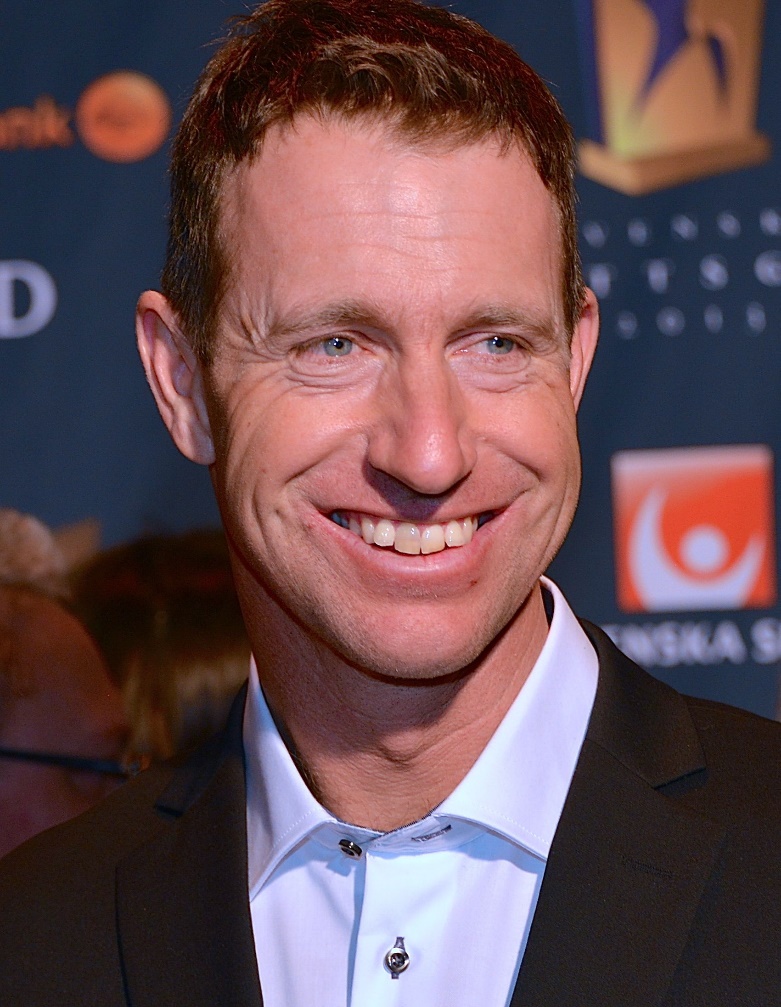 